Det här ingår i….TOKARPSMÄRKE 3 - RÖTTDet har blivit dags för ryttaren att ta ett lite mer självständigt ansvar för hästens skötsel och dagliga behov. Men det handlar också om att lyfta in värdet av att man själv ska må bra. Med vägledning av ridsportens värdegrund och ledstjärnor får ryttarna ökad förståelse för hur vi bemöter varandra och hästarna i vår sport. Fokus ligger också på att ryttaren ska kunna inverka mer i ridningen, variera sin egen sits för att påverka hästens tempo och introducera samverkan mellan hjälperna. 
Ryttaren ska också kunna rida ut i terrängen och hoppa enkelhinder. 
I hoppningen är ryttarens balans, sits, och följsamhet i fokus.TEORI och PRAKTIKHästraserHästens KroppsdelarKunna olika ströbäddar och strömedel – Växelströbädd, djupströbädd samt permanentbäddHästens beteendeHästens färger och teckenVisitering av häst, bedöma den information man fårHästens foderHästens utrustning och tillpassning – tex. Hjälptyglar, olika sadlarHäst vid handHästens takt och balansHästens gångarter och fotförflyttningRegler på ridbananRidbanans vägarTräna hållbartRyttarens sits – fördjupningFysträning och kostläraMental träning – attityd, horsemanship, sportsmanshipEtik och Moral i ridning och hästhanteringKunna trava utan stigbyglarKunna sitta på rätt nedsittningsben i lättridningenKunna fatta galoppKunna rida ut i alla gångarter utan behov av hjälpHa hoppat olika typer av hinderHa hoppat banaKunna rida i terräng både uppför och nedförKan rida barbackaRIDNINGRida ett dressyrprogram Rida en hoppbana med stilbedömning på en viss höjd.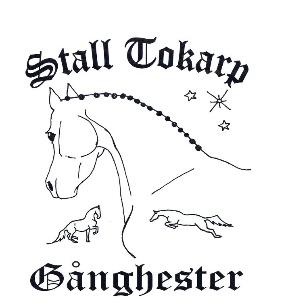 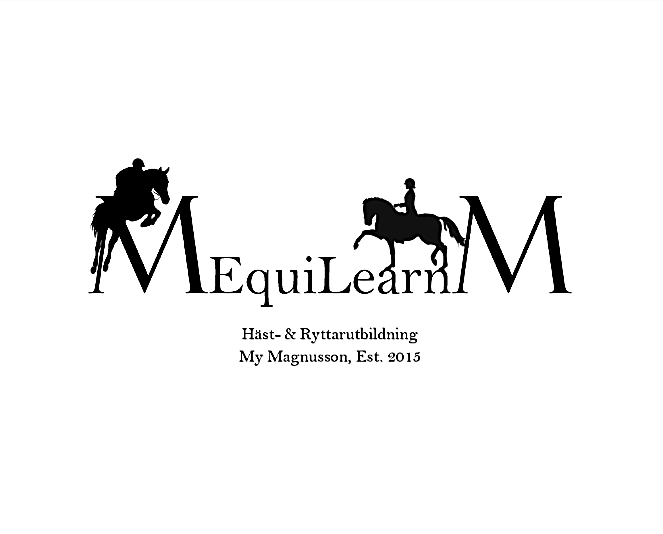 